В каких случаях прокурор вправе обратиться в суд с иском в интересах гражданина?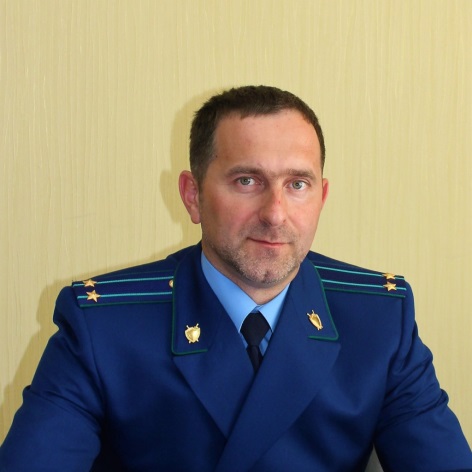 Далеко не все граждане имеют возможность и достаточную юридическую «подкованность» для того, чтобы отстаивать в суде свою правоту. Кто может рассчитывать на помощь прокурора при обращении в суд? Что для этого нужно сделать? Отвечает на данный вопрос прокурор Кинель-Черкасского района Андрей Смирнов. Полномочия прокурора по обращению в суд в интересах граждан закреплены в статье 45 ГПК РФ. Где в частности указано, что прокуроры вправе предъявить иск в интересах гражданина, если он по состоянию здоровья, возрасту, недееспособности и другим уважительным причинам не может сам обратиться в суд. Также мы можем помочь гражданину, если он обратился к нам с заявлением по вопросам защиты социальных прав в сфере трудовых и жилищных отношений, материнства, детства, охраны здоровья, образования, обеспечения права на благоприятную окружающую среду. – Что нужно предпринять, чтобы прокурор подал иск в суд? Нужно в письменной форме обратиться с заявлением в прокуратуру. В течение 30 дней проводится проверка по данному заявлению, собираются материалы и при наличии оснований прокурор обращается в суд в интересах гражданина. – Нередки случаи, когда собрать справки, необходимые для суда, большая проблема. Документы, которые станут доказательством правоты гражданина, может собрать прокуратура. К слову, у прокурора больше возможностей, ему в отличие от рядового гражданина уж точно не откажут в нужной справке. Кроме того, прокуратура может провести проверку в любой организации, органе местного самоуправления, органе государственной власти, истребовать любые документы и материалы. – Гражданин может заявить ходатайство в суде об истребовании нужных документов, и суд обязан оказать ему содействие в сборе доказательств. Для того чтобы грамотно составить исковое заявление, заявить ходатайство, необходимы определенные юридические знания. Если у гражданина их нет, ему придется нанимать адвоката, а это определенные материальные затраты. Прокурор обращается в суд в интересах граждан безвозмездно. Для малоимущих граждан, граждан, оказавшихся в трудной жизненной ситуации, помощь прокуратуры в судах при отстаивании нарушенных прав очень востребована. – А в статистических данных как эта «востребованность» выглядит? В прошлом году в защиту прав граждан было предъявлено более 200-х заявлений на сумму более 2-х млн рублей. При этом порядка 98% наших исков уже удовлетворено. – Когда гражданин обращается к прокурору с просьбой направить иск в его интересах, всегда ли это означает, что его просьба будет удовлетворена? К сожалению, нет, и по разным причинам. Одна из них – гражданин не относится к той категории, в защиту прав которого может обратиться в суд прокурор. Бывает, что в ходе прокурорской проверки не подтверждается факт нарушения прав гражданина, отсутствуют какие-либо доказательства этого. Случается, что граждане слишком поздно обращаются за защитой нарушенных прав, когда срок исковой давности истек. По общему правилу такой срок составляет три года с момента, когда гражданин узнал или должен был узнать о нарушении своего права. Однако несмотря на препятствия и трудности прокуратурой используются все возможности для защиты прав граждан. К примеру, в прошлом году нам удалось защитить жилищные права гражданина, включенного в список детей-сирот. Иск был предъявлен о предоставлении жилого помещения. Пришедший в прокуратуру Кинель-Черкасского района с последней надеждой просил помочь в разрешении спора. Работники прокуратуры не остались в стороне и в кратчайшие сроки провели проверку. По ее результатам прокуратура Кинель-Черкасского района обратилась в Кинель-Черкасский районный суд Самарской области. В итоге нам удалось доказать право заявителя на жилье и дело завершилось удовлетворением иска, по которому гражданин получил от администрации Кинель-Черкасского района благоустроенное жилье. У прокурора есть полномочия по защите прав граждан в судебном порядке, и сегодня органы прокуратуры активно ими пользуются. От граждан требуется вовремя обратиться в прокуратуру – не ждать, не терпеть, а стараться защищать свои права всеми законными способами. 